УНИВЕРСИАДА «ЛОМОНОСОВ» ПО ПОЛИТОЛОГИИ 2024 г.Заключительный этапВариант 1Максимум за задание №1 – 40 балловМаксимум за задание №2 – 35 балловМаксимум за задание №3 – 15 балловМаксимум за ВСЮ письменную часть  - 90 балловОценка за собеседование – до 10 баллов.Задание №1На фоне смены поколений русского «революционного движения» в конце 1850-х – начале 1860-х гг. состоялась журнальная полемика «Современника» (в лице Н.А. Добролюбова) и «Колокола» (в лице А.И. Герцена), получившая название – спора «новых людей» с «лишними». Началом полемики были две статьи Добролюбова: «Литературные мелочи прошлого года» (1859) и «Что такое обломовщина?» (1859), где он изобразил разницу «отцов» (людей 1840-х гг.) и «детей» (людей 1860-х гг.). Он написал, что представители поколения «отцов» стремились к справедливости, но больше всего они верили в книжные «философские принципы», которые ничего общего не имели с жизнью. Они растратили свой гражданский пафос в поучениях и ничего практического не сделали, оказавшись «лишними людьми». На смену им, по словам Добролюбова, приходят «новые люди», которые не верят в «отвлеченные принципы», а приносят настоящую пользу людям.Ответьте на следующие вопросы: Назовите основных представителей «революционеров 1840-х гг.», которых Добролюбов называет «отцами», и «революционеров 1860-х гг.».В чем состоят их мировоззренческие отличия, в основе которых, по словам Добролюбова, лежит вера или отсутствие веры в «отвлеченные принципы»?С какими литературными персонажами сравнивает Добролюбов «революционеров 1840-х гг.»? Чем они похожи? И почему, с его точки зрения, они не могут принести пользу людям?ОтветыЗадание №2.Традиционные ценности занимают сегодня особое место в российской политике в контексте цивилизационного самоопределения страны и обеспечения ее суверенитета и национальной безопасности. Опираясь на теоретические знания, исторические факты и представления о текущих политических процессах в России, ответьте на следующие вопросы. 2.1 Что такое ценности / политические ценности / традиционные ценности? Какие подходы к их пониманию существуют в науке? 2.2 Что делает сегодня российское государство для сохранения и продвижения традиционных ценностей? Приведите конкретные примеры.2.3 Какое значение имеет справедливость как традиционная ценность для отечественной политической культуры и мировоззрения современных российских граждан? Задание №3.На выборах в представительный орган Республики Р были получены следующие результаты:3.1. Рассчитайте индекс эффективного числа партий для представительного органа по методике Лааксо-Таагепера или Голосова (приведите результат и расчеты). 3.2. Дайте короткую оценку результатов выборов с точки зрения соотнесения номинального числа участников и полученного значения ЭЧП.Вопрос Ответ БаллыНазовите основных представителей «революционеров 1840-х гг.», которых Добролюбов называет «отцами», и «революционеров 1860-х гг.»?Под «отцами» Добролюбов подразумевал оппозиционно настроенных по отношению к николаевскому правительству либералов-западников, друзей и соратников А.И. Герцена: В.Г. Белинского, Т.Н. Грановского, Н.В. Станкевича, И.С. Тургенева, Н.П. Огарева, В.П. Боткина, П.В. Анненкова и др. Под «детьми» – «хороших представителей» молодого поколения, разночинцев, то есть себя и своих товарищей по «Современнику», тех «кому, по естественному закону истории, принадлежит будущее»: Н.Г. Чернышевского, Н.Г. Помяловского, Н.В. Успенского, Ф.М. Решетникова, Г.И. Успенского и др.Не будет ошибкой назвать авторов «Русского слова»: Д.И. Писарева, В.А. Зайцева, Н.В. Шелгунова и др.До 10 балловВ чем состоят их мировоззренческие отличия, в основе которых, по словам Добролюбова, лежит вера или отсутствие веры в «отвлеченные принципы»?Поколение «революционеров-дворян» 1840-х гг. принято называть «идеалистами». Они черпали свое вдохновение в философии французского Просвещения, немецкой классической философии, в стихах Шиллера и т.д. Они выступали против рабства и тирании в самом широком смысле. Поколение «революционеров-разночинцев» 1860-х гг. принято называть «реалистами» (термин Д.И. Писарева) или «позитивистами». Они черпали свое вдохновение не в абстрактной философии, а в естественных науках.Большая часть «реалистов» считали себя материалистами, сторонниками концепции разумного эгоизма, утилитаристами, сторонниками коллективных форм труда, общинного землевладения и освобождения женщин (то есть того набора идей, который в XIX веке называли: социализмом, коммунизмом, нигилизмом).До 15 балловС какими литературными персонажами сравнивает Добролюбов «революционеров 1840-х гг.»? Чем они похожи? И почему, с его точки зрения, они не могут принести пользу людям?В статье «Что такое обломовщина?», посвященной разбору романа И.А. Гончарова «Обломов», Добролюбов назвал «лишними людьми» таких персонажей, как Онегин (из романа А.С. Пушкина «Евгений Онегин»), Печерин (из романа М.Ю. Лермонтова «Герой нашего времени»), Бельтов (из романа А.И. Герцена «Кто виноват?») и Рудин (из романа И.С. Тургенева «Рудин»). Добролюбов назвал их «белоручками и тунеядцами» и сказал, что они только «разновидность Обломова» с его ленью и прекраснодушием. По словам Добролюбова, либералы-западники 1840-х гг. были заражены той же болезнью «обломовщиной», кроме болтовни «ничего не делали для общей пользы».Главное, что «лишние люди» были дворянами-помещиками, воспитанными в праздности. Поэтому, с точки зрения Добролюбова, они не получили привычки к реальному делу, и пользы от них быть не может.Пафос статьи Добролюбова был в том, что в период реформирования российского общества на первый план должны выйти «новые люди», способные активно участвовать в деле обновления страны, а лентяи-помещики должны уйти с дороги и не мешать.До 15 балловИтого за задание 40 балловИтого за задание 40 балловИтого за задание 40 балловВопрос Ответ Баллы2.1. Что такое ценности / политические ценности / традиционные ценности? Какие подходы к их пониманию существуют в науке? В философии существует отдельное направление осмысления природы и значения ценностей – аксиология. Размышления философов о ценностях в государстве и обществе, политике и социальных отношениях сформировали большое политико-философское наследие и очертили контуры классических политических идеологий — консерватизма, либерализма, социализма. Ценности с философской точки зрения имеют характер абстрактного идеала, эталонного образца общественного устройства. Имея одинаковые объекты оценки (например, государство, власть, общество, гражданина), в разных политико-идеологических системах ценности определяют разное качество отношений к ним и между ними, в чем зачастую и проявляется антагонистический характер идеологий.С точки зрения социологии, ценности являются обобщенными представлениями людей о целях и нормах поведения, воплощающие исторический опыт и концентрированно выражающие смысл культуры отдельного этноса и всего человечества. В социологии ценности рассматриваются как социальные регуляторы жизнедеятельности общества в целом и отдельных социальных групп в его структуре. Социальная природа ценностей проявляется в том, что они могут иметь интегрирующий или дифференцирующий характер, то есть сплачивать или разделять социум.С точки зрения психологии, ценности – это понятия или убеждения личности, которые относятся к её желаемым конечным целям или поступкам, выходят за пределы конкретных ситуаций, управляют выбором или оценкой поведения и событий и упорядочены относительной важностью.Одним из ключевых направлений политологического анализа ценностей является их изучение в контексте пространства распространения. Здесь выделяется базовая дихотомическая модель «универсальные — культурно-цивилизационные/национальные», определяющая глобальный или локальный характер ценностей. С точки зрения теории международных отношений в основе определения универсальных ценностей лежит парадигма универсализма, предполагающая необходимость выстраивания мирового порядка на основе единых абсолютных принципов. Универсальными ценностями считаются мир, безопасность, права человека, порядок, свобода. Они обозначают идеал гармоничного сосуществования людей и имеют предметное выражение в различных международных документах. Политические ценности как идеалы социального устройства каждой конкретной страны рассматриваются в рамках культурно-цивилизационной парадигмы. В ее основе –  сформировавшееся в русле концепций Н.Я. Данилевского, К.Н. Леонтьева, О. Шпенглера, А. Тойнби релятивистское понимание исторического процесса с акцентом на специфике культурных различий между обществами. Ценности, в том числе и политические, которые составляют социокультурный базис каждой цивилизации, таким образом, носят локальный характер и формируют аксиологические основания идентификации больших культурно-цивилизационных общностей. Политические ценности каждого государства называются национальными. Они могут быть выражены в виде национальной идеи или государственной идеологии, а предметно воплощены в Конституции государств, иных документах (стратегиях, доктринах) и выступлениях национальных лидеров, в традициях и обычном праве.Традиционные ценности (по Указу Президента РФ № 809) – это нравственные ориентиры, формирующие мировоззрение граждан России, передаваемые от поколения к поколению, лежащие в основе общероссийской гражданской идентичности и единого культурного пространства страны, укрепляющие гражданское единство, нашедшие свое уникальное, самобытное проявление в духовном, историческом и культурном развитии многонационального народа России.Базисные российские традиционные духовно-нравственные ценности (по С.В. Перевезенцеву) – ценности, выработанные в результате многовекового исторического и духовно-политического развития народов России в сложившихся природно-климатических, географических, конкретно-исторических, духовно-нравственных и социально-политических условиях, и являющиеся непременным фактором формирования общенациональной и политической идентичности народа.До 15 баллов2.2. Что делает сегодня российское государство для сохранения и продвижения традиционных ценностей? Приведите конкретные примеры.Нормативное закрепление российских традиционных ценностей как основы социальной, политической и культурной сфер существования российского общества:- Указ Президента Российской Федерации В. В. Путина «Об утверждении Основ государственной политики по сохранению и укреплению традиционных российских духовно-нравственных ценностей»;- «Стратегии национальной безопасности Российской Федерации»;- грантовая поддержка социальных и образовательных проектов данной направленности;- «Концепции внешней политики Российской Федерации», утвержденной 31 марта 2023 г.Продвижение традиционных ценностей в сфере образования: - «Разговоры о важном» в школе, - новая редакция школьного курса истории, - курс для вузов «Основы российской государственности.Продвижение традиционных ценностей в сфере культуры: поддержка и продвижение художественных произведений, содержание которых связано с демонстрацией проявления традиционных ценностей: - книги, - художественные и документальные фильмы, - музыкальные произведения и их исполнители.Поддержка гражданских инициатив, направленных на защиту и продвижение традиционных ценностей, в том числе поддержка создания и продвижение интернет-проектов (Фонд Президентских грантов, Фонд поддержки культурных инициатив, конкурсы Института развития интернета и пр.)Продвижение традиционных ценностей в молодежной политике (воспитательная работа и молодежная политика в Вузах, грантовые конкурсы Росмолодежи, форумы).Просветительские марафоны и проекты Российского общества «Знание», направленные на поддрржку традиционных ценностей.До 10 баллов2.3. Какое значение имеет справедливость как традиционная ценность для отечественной политической культуры и мировоззрения современных российских граждан?Если на Западе справедливость понимается преимущественно в юридическом ключе, то в России понимание справедливости традиционно включает в себя и социально-экономические, и морально-нравственные аспекты. На протяжении почти всей истории России ценностная духовно-политическая категория «справедливости» играла ключевую роль в становлении и развитии российской государственности, определяла «правила жизни» нашего общества.   К ней обращались мыслители, общественные деятели самых разных идеологических направлений, публицисты, поэты и литераторы. На протяжении столетий для российского народа неизменным оставался идеал справедливого общества, стремление к устроению которого во многом влияло на политические решения российских государственных деятелей разных времен. В XII–XVII вв. идея справедливости напрямую была связана с понятием «правды», источником и носителем которой считался не абстрактный или конкретный князь, светский или духовный правитель, а Бог. Частная жизнь и государственное управление, подчиняясь требованиям «правды», приводят к соблюдению на земле божественных установлений и спасению как отдельного человека, так и целого народа. Правда в понимании людей русского Средневековья становилась важнейшим условием благоденственного существования государства. Позднее, начиная с XVIII в., «правда» - «справедливость» начинает напрямую связываться с необходимостью более правильного устройства российского общества, которое учитывало бы интересы всех сословий. Понятие «справедливость» начинает напрямую связываться с понятиеми «общая польза», при этом справедливость гарантируется нахождением у власти законного монарха с неограниченной властью. Отведение ключевой роли государству как основному политическому актору, который может обеспечить справедливое общественное устройство – характерная черта российской политической культуры. В XVIII в. понятие «личной» справедливости неразрывно связывается с необходимостью соблюдения принципа справедливости в общественных отношениях и государственном управлении: в сознании российского народа закрепляется нравственное обоснование необходимости следования принципу – прежде всего во имя общего и затем как следствие во имя собственного блага. После установления в России социалистического строя советские власти объявили о достижении идеала справедливых общественных отношений. Однако одной из причин падения социалистического строя в конце XX в. стало несоответствие между провозглашенными принципами социальной справедливости и реальной жизнью. В современной Российской Федерации идея справедливости и стремление к созиданию общества социальной справедливости остаются одними из важнейших мотивов дальнейшего развития нашей страны. «Справедливость», как духовно-политическая ценность, занимает устойчивое место в верхнем уровне ценностной иерархии российских граждан, о чем свидетельствуют результаты многих научных исследований в области социологии, психологии и политологии.Однако понимание справедливости представителями некоторых социальных групп в наши дни является сложным и нередко противоречивым. В частности, это относится к молодежи. Отвечая на вопрос о том, что такое справедливость, российская молодежь демонстрирует два основных варианта понимания этой ценности с точки зрения ее субъекта. Первый вариант (выбор большинства) – справедливость соотносится с существованием внешнего субъекта (равенство перед законом, разные возможности, воздаяние). Таким субъектом для кого-то является общество или государство. Этот субъект определяет или восстанавливает справедливость. Второй вариант предполагает, что субъектом справедливости является сам молодой человек.Практическое осуществление принципа справедливости в современной России можно увидеть в принимаемых государством мерах по обеспечению всех жителей страны равными и достойными условиями для жизнедеятельности и самореализацию. В соответствии с Указом Президента № 809 традиционная ценность «справедливости» является одним из нравственных ориентиров, формирующих мировоззрение граждан России, лежит в основе общероссийской гражданской идентичности и единого культурного пространства страны, способствует укреплению гражданское единство многонационального народа России.До 10 балловИтого за задание 35 балловИтого за задание 35 балловИтого за задание 35 балловНародная партия51%Радикальная партия26%Сердце слева9%Республиканская партия «База»7%Правый вектор7%Вопрос Ответ Баллы3.1. Рассчитайте индекс эффективного числа партий для представительного органа по методике Лааксо-Таагепера или Голосова (приведите результат и расчеты).Формула Лааксо-Таагепера ; результат – 2,89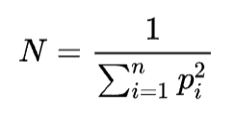 Формула Голосова ; результат – 1,96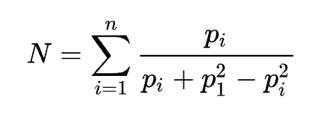 До 10 баллов 3.2. Дайте короткую оценку результатов выборов с точки зрения соотнесения номинального числа участников и полученного значения ЭЧП.Комментарий: по всей видимости, политическая конкуренция в Республике Р носит ограниченный характер и заключается скорее в существовании 2,5-партийной системы (если доверять расчетам Лааксо и Таагеперы) или даже бипартийного противоборства (если доверять расчетам Голосова). Три партии набирают результат, даже в совокупности не дотягивающий до результата второй по популярности политической силы. До 5 баллов Итого за задание 15 балловИтого за задание 15 балловИтого за задание 15 баллов